附件1江西省中小学教师招聘岗位专业要求参照目录附件2会昌县2022年招聘高中和县城初中紧缺学科教师报名二维码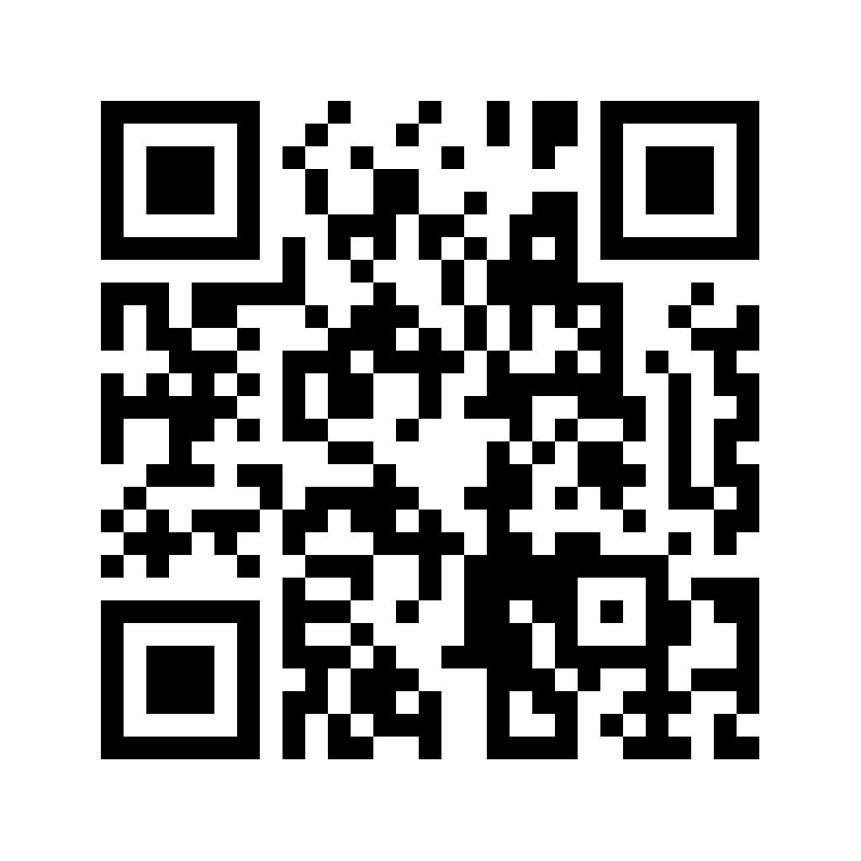 附件3会昌县公开招聘教师报名登记表                                           填表时间：20　年　月    日　附件4证   明姓名：          ，性别：   ，    年   月   日出生，身份证号：      　　       ，系我校           系（学院）2022届             专业      （博士、硕士或本科）毕业生，属全日制      （师范类、非师范类）专业。如果情况正常，该生可在2022年8月取得毕业证、报到证等证件。特此证明毕业高校（盖章）：                               年   月   日招聘岗位相关专业目录相关专业目录招聘岗位相关专业目录相关专业目录招聘岗位研究生专业本科专业1.数学教师0701数学，0202应用经济学，0714统计学，045104学科教学(数学)，0251金融，0252应用统计，0812计算机科学与技术，085211计算机技术，085212软件工程020102经济统计学，0203金融学类，0701数学类，0712统计学类，120204财务管理，120203K会计学，0809计算机类2.历史教师06历史学，045109学科教学(历史)0601历史学类3.物理教师0702物理学，070305高分子化学与物理，0704天文学，0706大气科学，070701物理海洋学，0708地球物理学，071011生物物理学，08工学，045105学科教学(物理)，0852工程，0854电子信息，0855机械，0859土木水利，0861交通运输，095109农业机械化0702物理学类，0706大气科学类，0708地球物理学类，08工学4.生物教师0710生物学，0713生态学，070703海洋生物学，070903古生物学与地层学，0831生物医学工程，0836生物工程，09农学，10医学，045107学科教学(生物)，085230生物医学工程，085238生物工程，0857资源与环境，0860生物与医药，0951农业，0952，兽医，0954林业，1051临床医学，1052口腔医学，1057中医0710生物科学类，082504环境生态工程，0826生物医学工程类，0830生物工程类，09农学，10医学姓 名性 别性 别民 族民 族政治面貌政治面貌出生年月出生年月工作单位工作单位工作单位毕业学校毕业学校毕业时间毕业时间毕业时间学历（层次）学历（层次）所学专业所学专业所学专业报考学科报考学科有何特长有何特长有何特长教师资格教师资格教师资格证编号教师资格证编号教师资格证编号教师资格证编号教师资格证编号身份证号码身份证号码是否同时报名其他区县招聘是否同时报名其他区县招聘是否同时报名其他区县招聘是否同时报名其他区县招聘是否同时报名其他区县招聘家庭住址家庭住址联系电话联系电话联系电话本人简历时  间学习、实践或兼职单位职务学习、实践或兼职单位职务学习、实践或兼职单位职务学习、实践或兼职单位职务学习、实践或兼职单位职务学习、实践或兼职单位职务学习、实践或兼职单位职务学习、实践或兼职单位职务证明人本人简历本人简历本人简历本人简历奖惩情况时间奖惩名称（按获得的荣誉高低填写）奖惩名称（按获得的荣誉高低填写）奖惩名称（按获得的荣誉高低填写）奖惩名称（按获得的荣誉高低填写）奖惩名称（按获得的荣誉高低填写）奖惩名称（按获得的荣誉高低填写）奖惩名称（按获得的荣誉高低填写）奖惩名称（按获得的荣誉高低填写）奖惩单位奖惩情况奖惩情况奖惩情况奖惩情况审核意见人社局意见：同意报考。审核人签字：人社局意见：同意报考。审核人签字：教科体局意见：同意报考。审核人签字：教科体局意见：同意报考。审核人签字：教科体局意见：同意报考。审核人签字：县委编办意见：同意报考。审核人签字：县委编办意见：同意报考。审核人签字：县委编办意见：同意报考。审核人签字：财政局意见：同意报考。审核人签字：财政局意见：同意报考。审核人签字：